                                                                                  María Angélica Navarro Campos. 2020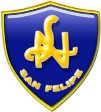 GUIA N°1  Ciencias Naturales   5° BASICODel 23 al 29 de MarzoEstimadas alumnas: Esta actividad reúne un conjunto de actividades que les permitirán trabajar habilidades  y contenidos científicos.Recomendaciones de trabajo a distancia:1.-Disponer de 30 minutos diarios de trabajo como mínimo.2.- Desarrollar un trabajo de escritura de la simbología y memorización del nombre de cada elemento químico.3.- Guardar la guía con el trabajo realizado en el cuaderno, en formato Word o carpeta, ya que serán revisadas. 4.- Frente a la Contingencia Nacional, recuerda las Medidas de Prevención y cuida a tu familia quedándote en casa.5.- Para cualquier situación o duda comunícate al siguiente correo: profe.cs.angelicanavarro@gmail.comObjetivo de la clase 1: Reconocer y señalar elementos químicos de la tabla periódica.Unidad Introductoria: “Tabla Periódica de los Elementos químicos”Durante siglos los científicos desconocieron la presencia de varios de los elementos que se encuentran en la naturaleza y realizaron investigaciones de diversa índole para explicar el creciente número de sustancias nuevas, llegando a ordenarlos en lo que ahora conocemos como la tabla periódica.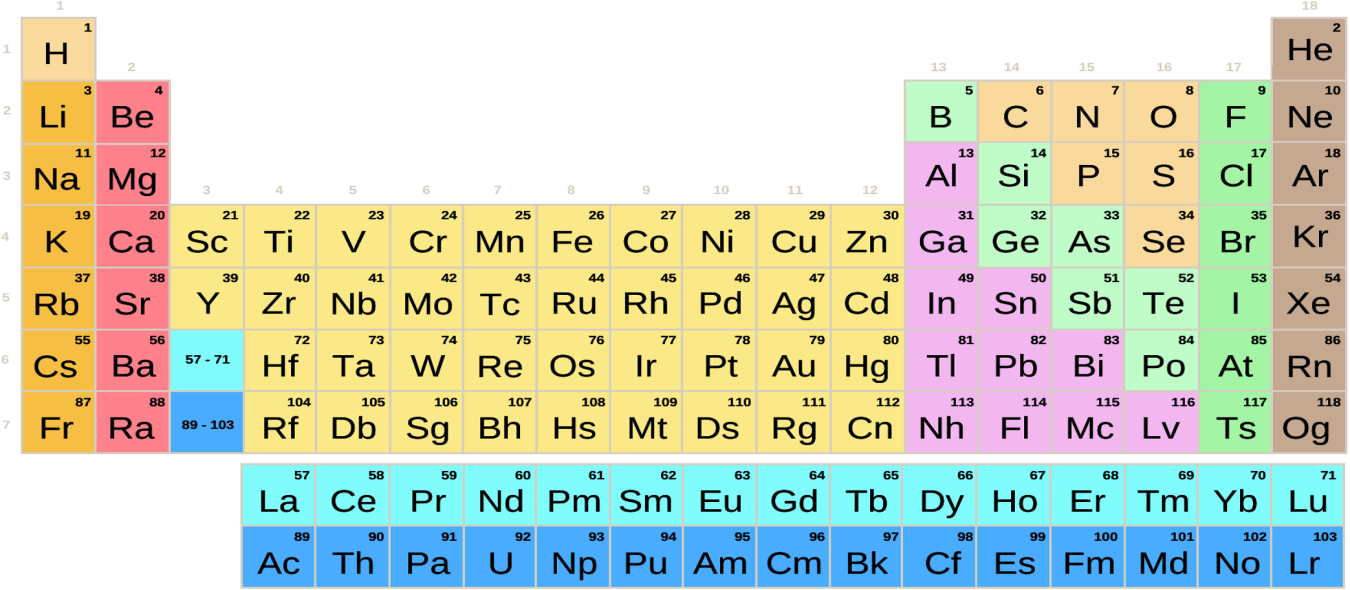 Querida alumna en la asignatura de Matemática tu aprendes las tablas de multiplicar, en Lenguaje el abecedario, en Historia las líneas de tiempo, en Ciencias es imprescindible aprender los símbolos químicos.     Se espera que al terminar 8° básico tú identifiques y nombres todos los elementos de la tabla periódica.  Para lograrlo iniciaremos con la división de la tabla en 4 grupos  de elementos que debes trabajar, presentando en esta guía el grupo n°1.Todos los símbolos químicos se escriben con letra imprenta siendo la primera letra siempre mayúscula.SIMBOLOS QUIMICOS N°11.-Hidrogeno      H             11.- Sodio                Na              21.- Escandio         Sc2.-Helio                He           12.- Magnesio        Mg              22.- Titanio            Ti3.- Litio                 Li            13.- Aluminio         Al               23.- Vanadio           V4.-Berilio             Be           14.- Silicio                Si               24.- Cromo              Cr5.-Boro                 B             15.- Fósforo             P                25.- Manganeso     Mn6.-Carbono         C              16.- Azufre               S 7.-Nitrogeno      N             17.- Cloro                 Cl8.-Oxígeno         O              18.- Argón               Ar9.- Flúor              F              19.- Potasio             K10.-Neón             Ne           20.- Calcio                Ca    Actividad1.- Completa la tabla con el nombre del elemento.2.- Completa la tabla con el símbolo del elemento.3.- Completa según corresponda.Elementos con 1 letra en su símbolo                       Elementos con 2 letras en su símbolo4.- Repasa cada día para afianzar en tu memoria los 25 elementos químicos presentes en esta guía.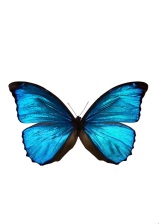 Símbolo NombreSímboloNombreSímboloNombreCaClHNeHeBeCLiNaNSiMgFBPSOArKAlScTiVCrMn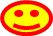 Símbolo NombreSímboloNombreSímboloNombreCloroHidrogenoCalcioHelioBerilioNeónLitioSodioCarbonoNitrógenoSilicioFlúorBoroMagnesioAzufreOxigenoFosforoPotasioAluminioArgónTitanioVanadioEscandioCromoManganesoNombreSímbolo